华南师范大学教师个人主页系统使用指南登录教师个人主页系统打开教师个人主页网址：http://user.scnu.edu.cn，弹出校园统一身份认证登陆系统界面，请按要求登陆。统一身份认证登录系统作为校园网各类系统登录的安全措施，登陆信息是统一且唯一的，不需要为个人主页平台单独设置。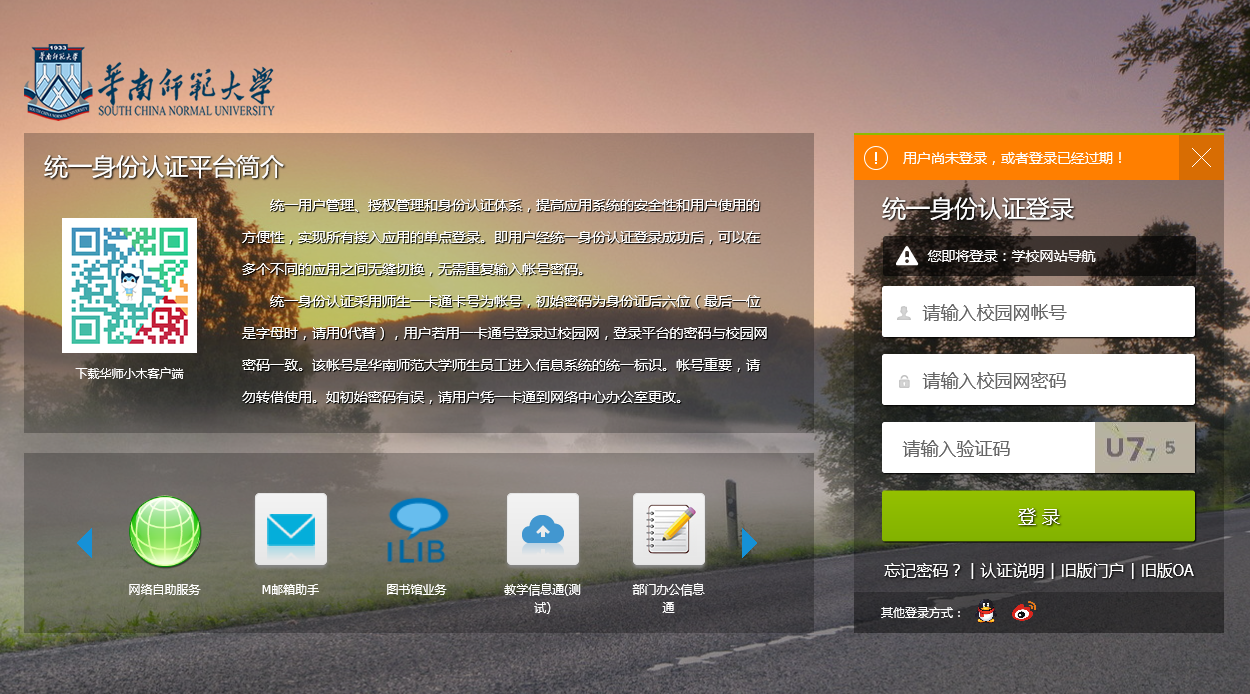 开启个人主页登录后，在‘个人主页’栏目中可自愿开启个人主页，并可进行个人主页默认语言设置。如下图所示。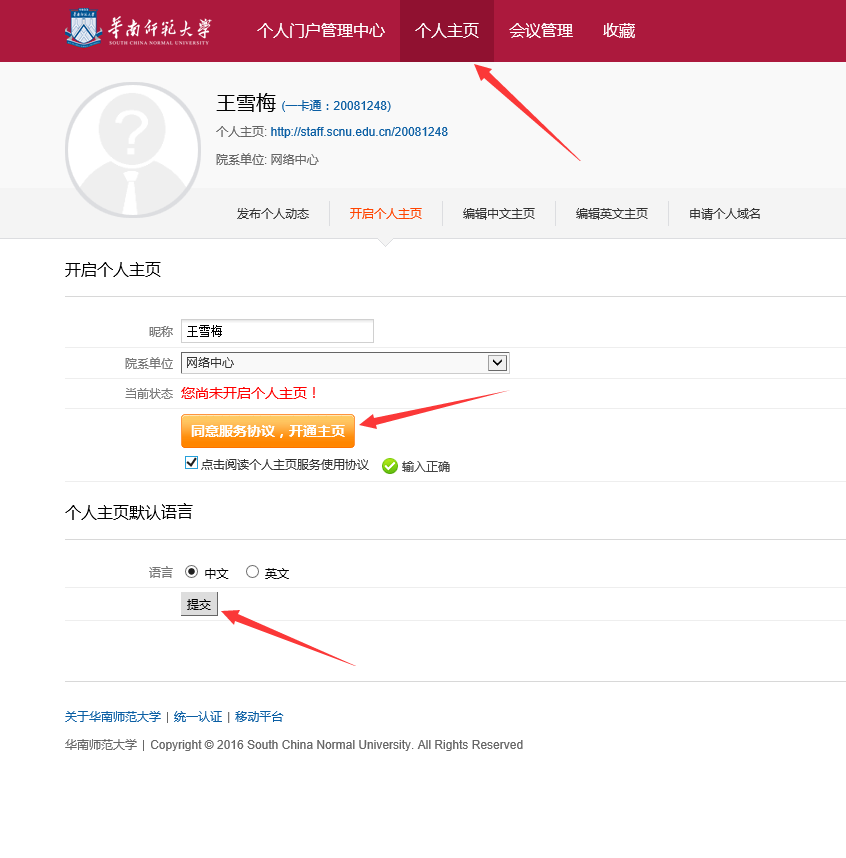 上传基本信息开启后，可对自己主页中的内容进行编辑。自愿开通，自主维护。还可申请自己的特色个人域名。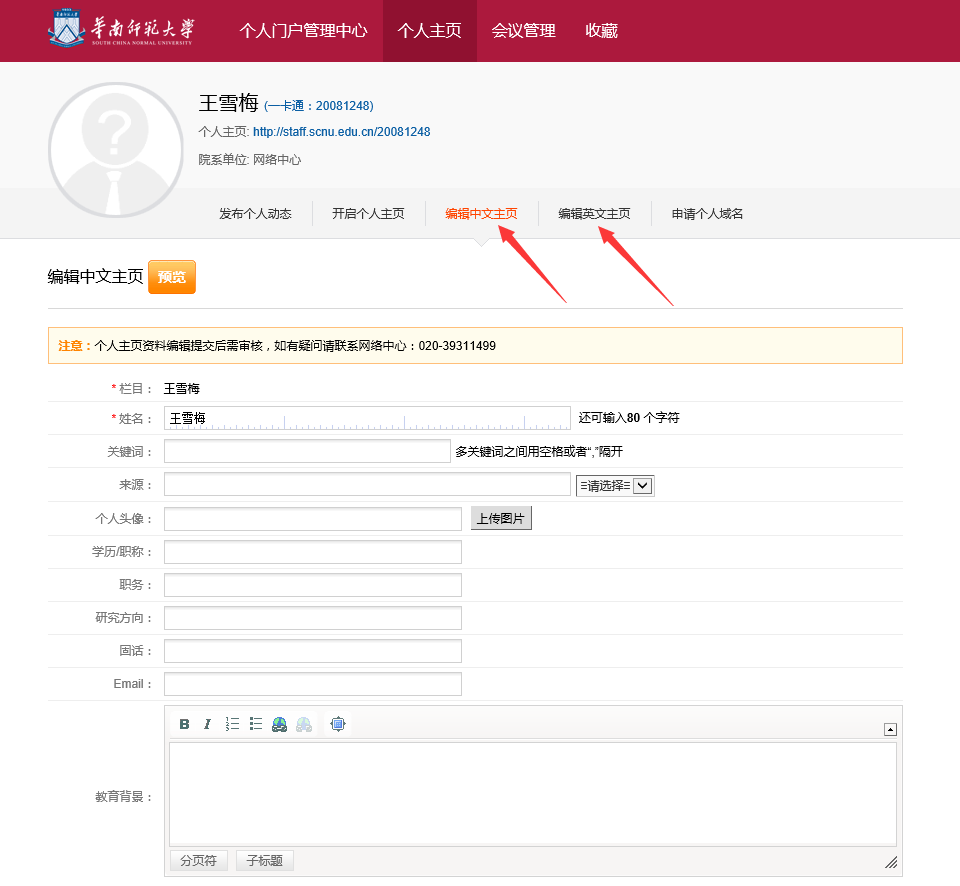 编辑好后点击提交即生成个人主页页面。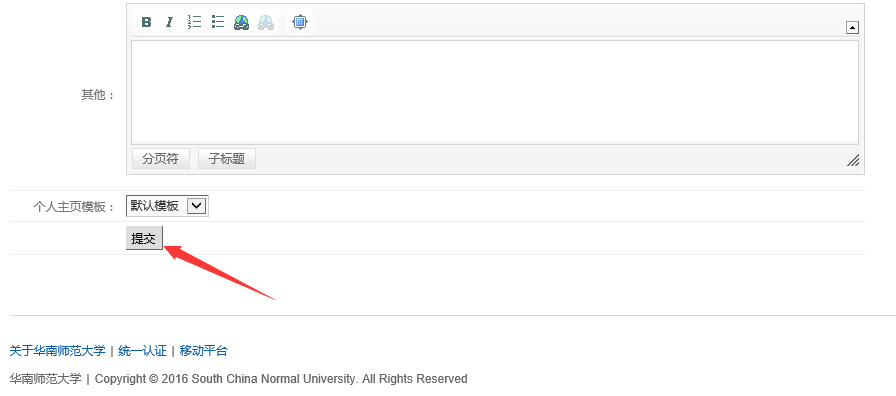 